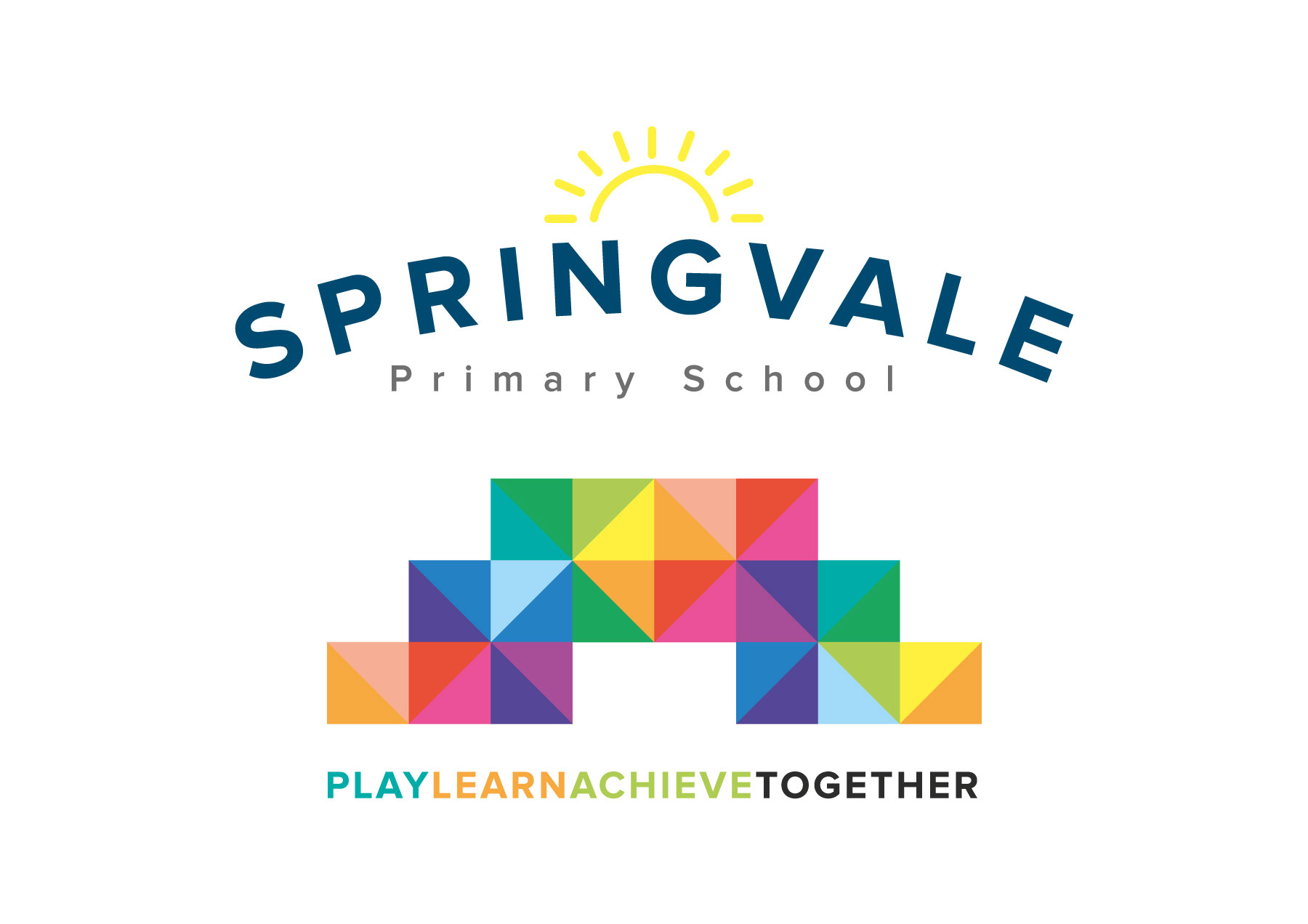 APPLICATION FOR PUPIL LEAVE OF ABSENCE FROM SCHOOLFull name of child/ren _____________________________________________________________________________________________________________Class(es) _______________________________________________________Address ______________________________________________________________________________________________________________________________________________________________________________________Reason for application and dates:Signature of parent(s)/carers(s) _____________________________________Date ______________________OFFICE USE ONLYNOTESAttendance:Days required:                                                                                                                 Days taken so far: Seen by Headteacher on__________________________________________Outcome and context: